О проведении публичных слушаний по проекту внесения изменений в генеральный план муниципального образования Соль-Илецкий городской округ Оренбургской области в границах населённых пунктов: с. Григорьевка, д. Возрождение, пос. Казанка, ст. Чашкан, рзд. 26 км, рзд. 27 км, пос. Чашкан и кадастровых кварталов: 56:29: 0414001, 0414002, 0414003, 0414004, 0414005, 0414007, 0414009, 0414011, 0414012, 0414013, 0414014, 0414017, 0414019, 0414020, 0414021, 0414027, 0414028, 0414029, 0414030, 0414031, 0414032, 0414033, 0413001, 0413002, 0413003, 0413004, 0413005, 0413006, 0413007, 0413008, 0413009, 0413010, 0413011, 0413012, 0413013, 0413014, 0413015, 0413016, 0413017, 0413019, 0413021, 0413022, 0413023, 0413024, 0413025, 0413026, 0413027, 0413028, 0413029, 0413030, 0413031, 0413032, 0414032, 0416001, 0410001, 0409001, 0408002, 00408001, 0407001, 0406001, 0404001, 0402001В соответствии с Федеральным законом от 06.10.2003 № 131-ФЗ «Об общих принципах организации местного самоуправления в Российской Федерации», на основании статьи 5.1, 24, 28 Градостроительного Кодекса Российской Федерации, руководствуясь Уставом муниципального образования Соль-Илецкий городской округ, решением Совета депутатов муниципального образования Соль-Илецкий городской округ от 17.07.2019 № 798 «Об утверждении Порядка организации и проведения публичных слушаний, общественных обсуждений на территории муниципального образования Соль-Илецкий городской округ Оренбургской области», постановляю:1. Провести публичные слушания по проекту внесения изменений в генеральный план муниципального образования Соль-Илецкий городской округ Оренбургской области в границах населённых пунктов: с. Григорьевка, д. Возрождение, пос. Казанка, ст. Чашкан, рзд. 26 км, рзд. 27 км, пос. Чашкан и кадастровых кварталов: 56:29: 0414001, 0414002, 0414003, 0414004, 0414005, 0414007, 0414009, 0414011, 0414012, 0414013, 0414014, 0414017, 0414019, 0414020, 0414021, 0414027, 0414028, 0414029, 0414030, 0414031 , 0414032, 0414033 , 0413001, 0413002, 0413003, 0413004, 0413005, 0413006, 0413007, 0413008, 0413009, 0413010, 0413011, 0413012, 0413013, 0413014, 0413015, 0413016, 0413017, 0413019, 0413021, 0413022, 0413023, 0413024, 0413025, 0413026, 0413027, 0413028, 0413029, 0413030, 0413031, 0413032, 0414032, 0416001, 0410001, 0409001, 0408002, 00408001, 0407001, 0406001, 0404001, 0402001.2. Публичные слушания провести 09.03.2021 в 18-00 часов по адресу: г. Соль-Илецк, ул. Карла Маркса, д.6, каб. 39.3. Организацию и проведение публичных слушаний возложить на отдел архитектуры, градостроительства и земельных отношений.4. Отделу архитектуры, градостроительства и земельных отношений разместить проект на официальном сайте администрации Соль-Илецкого городского округа (https://soliletsk.ru/proektyi.html).5. Контроль за исполнением настоящего постановления оставляю за собой.6. Настоящее постановление вступает в силу после его официального опубликования (обнародования) и подлежит к размещению на официальном сайте администрации городского округа.Глава муниципального образованияСоль-Илецкий городской округ                                                       А.А. КузьминРазослано:  в прокуратуру Соль-Илецкого района, организационный отдел, отдел архитектуры, градостроительства и земельных отношений, отдел по строительству, транспорту, ЖКХ, дорожному хозяйству, газификации и связи, отдел по управлению муниципальным имуществом, юридического отдел, Совет депутатов муниципального образования Соль-Илецкий городской округ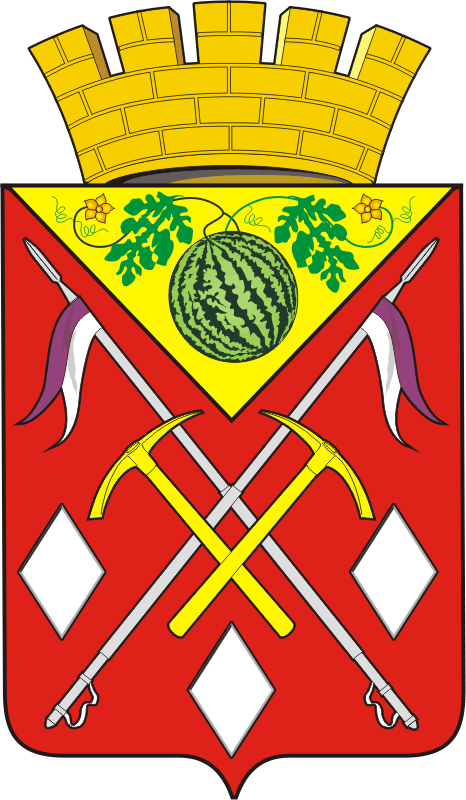 АДМИНИСТРАЦИЯМУНИЦИПАЛЬНОГО ОБРАЗОВАНИЯСОЛЬ-ИЛЕЦКИЙ ГОРОДСКОЙ ОКРУГОРЕНБУРГСКОЙ ОБЛАСТИПОСТАНОВЛЕНИЕ01.02.2021 № 190-п